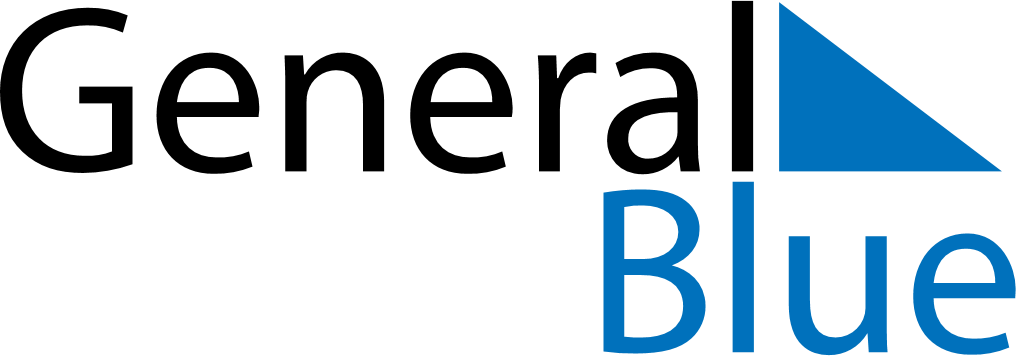 May 2024May 2024May 2024May 2024May 2024May 2024Skaerhamn, Vaestra Goetaland, SwedenSkaerhamn, Vaestra Goetaland, SwedenSkaerhamn, Vaestra Goetaland, SwedenSkaerhamn, Vaestra Goetaland, SwedenSkaerhamn, Vaestra Goetaland, SwedenSkaerhamn, Vaestra Goetaland, SwedenSunday Monday Tuesday Wednesday Thursday Friday Saturday 1 2 3 4 Sunrise: 5:20 AM Sunset: 9:00 PM Daylight: 15 hours and 40 minutes. Sunrise: 5:18 AM Sunset: 9:03 PM Daylight: 15 hours and 44 minutes. Sunrise: 5:15 AM Sunset: 9:05 PM Daylight: 15 hours and 49 minutes. Sunrise: 5:13 AM Sunset: 9:07 PM Daylight: 15 hours and 54 minutes. 5 6 7 8 9 10 11 Sunrise: 5:11 AM Sunset: 9:09 PM Daylight: 15 hours and 58 minutes. Sunrise: 5:08 AM Sunset: 9:11 PM Daylight: 16 hours and 3 minutes. Sunrise: 5:06 AM Sunset: 9:14 PM Daylight: 16 hours and 7 minutes. Sunrise: 5:04 AM Sunset: 9:16 PM Daylight: 16 hours and 12 minutes. Sunrise: 5:01 AM Sunset: 9:18 PM Daylight: 16 hours and 16 minutes. Sunrise: 4:59 AM Sunset: 9:20 PM Daylight: 16 hours and 21 minutes. Sunrise: 4:57 AM Sunset: 9:22 PM Daylight: 16 hours and 25 minutes. 12 13 14 15 16 17 18 Sunrise: 4:55 AM Sunset: 9:24 PM Daylight: 16 hours and 29 minutes. Sunrise: 4:53 AM Sunset: 9:27 PM Daylight: 16 hours and 33 minutes. Sunrise: 4:51 AM Sunset: 9:29 PM Daylight: 16 hours and 38 minutes. Sunrise: 4:48 AM Sunset: 9:31 PM Daylight: 16 hours and 42 minutes. Sunrise: 4:46 AM Sunset: 9:33 PM Daylight: 16 hours and 46 minutes. Sunrise: 4:44 AM Sunset: 9:35 PM Daylight: 16 hours and 50 minutes. Sunrise: 4:42 AM Sunset: 9:37 PM Daylight: 16 hours and 54 minutes. 19 20 21 22 23 24 25 Sunrise: 4:41 AM Sunset: 9:39 PM Daylight: 16 hours and 58 minutes. Sunrise: 4:39 AM Sunset: 9:41 PM Daylight: 17 hours and 2 minutes. Sunrise: 4:37 AM Sunset: 9:43 PM Daylight: 17 hours and 6 minutes. Sunrise: 4:35 AM Sunset: 9:45 PM Daylight: 17 hours and 9 minutes. Sunrise: 4:33 AM Sunset: 9:47 PM Daylight: 17 hours and 13 minutes. Sunrise: 4:32 AM Sunset: 9:49 PM Daylight: 17 hours and 16 minutes. Sunrise: 4:30 AM Sunset: 9:50 PM Daylight: 17 hours and 20 minutes. 26 27 28 29 30 31 Sunrise: 4:28 AM Sunset: 9:52 PM Daylight: 17 hours and 23 minutes. Sunrise: 4:27 AM Sunset: 9:54 PM Daylight: 17 hours and 27 minutes. Sunrise: 4:25 AM Sunset: 9:56 PM Daylight: 17 hours and 30 minutes. Sunrise: 4:24 AM Sunset: 9:57 PM Daylight: 17 hours and 33 minutes. Sunrise: 4:23 AM Sunset: 9:59 PM Daylight: 17 hours and 36 minutes. Sunrise: 4:21 AM Sunset: 10:01 PM Daylight: 17 hours and 39 minutes. 